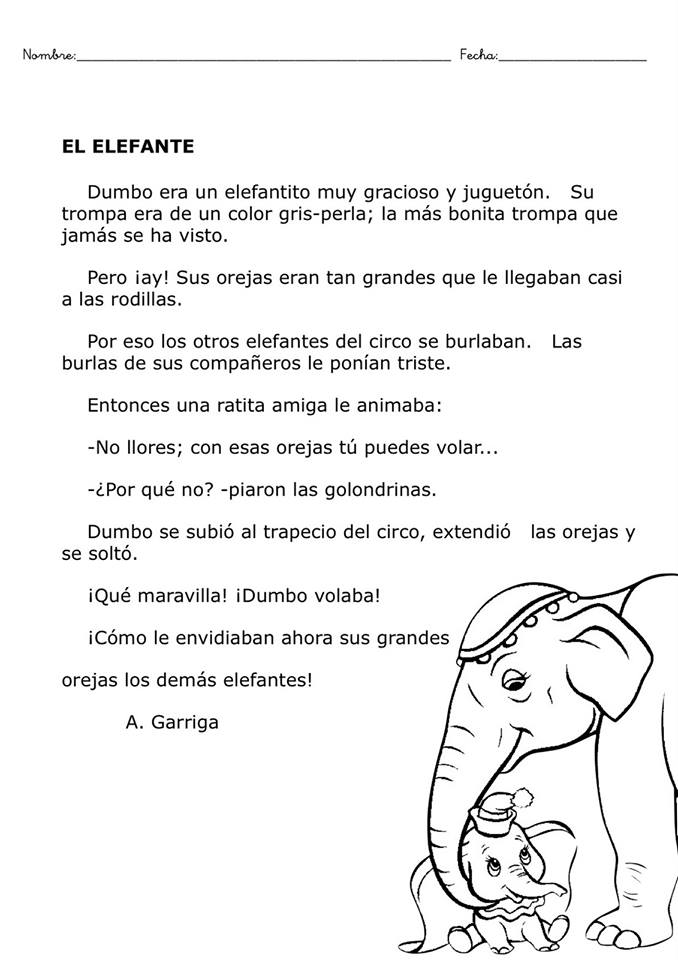 Después de leer la lectura, encuentra la respuesta correcta entre las opciones A, B, C, D¿Cómo es Dumbo?Tímido.Gracioso y juguetón.De fuerte carácter.¿Cómo son las orejas de Dumbo?Pequeñas.Normales.Muy grandes.¿Qué era lo mejor de tener las orejas tan grandes?Podía oír mejor.Podía volar.Que a todos les gustaban.¿Quién era la amiga de Dumbo que le animaba?Una ratita.Una cierva.Una elefantita.¿Dónde se subió Dumbo la primera vez que voló?A un árbol.A un columpio.A un trapecio.  ¿Quien era Dumdo?Una hormiga Un delfínUn león Un elefante El bullying ponía al elefante Alegre Contento Llorando Triste Quien animaba a DumboEl delfín La gata El ratón La ratita En cuantas letras de divide la palabra elefante Tres Cinco Cuatro  SeisEl elefante vive en La selva En la casa En un parque En un estadio 